Q1.	What is meant by Leadership Coaching? Describe key elements of coaching. Larson and Richburg in the Book Chapter ‘’Leadership Coaching’’ have stated that effective professional coaching enhances leadership performance and, ultimately, profitability. Discuss reasons for mentioned statement.To understand it, you should first examine the two separate concepts of coaching and leadership.The definition of CoachingCoaching is a term that’s widely used, with the meaning constantly depending slightly at the state of affairs it’s being used. In the Oxford Dictionary, the verb ‘to coach’ is supplied with the subsequent definitions:Train or instruct (a team or player)Give (someone) extra teachingTeach (a subject or sport) as a coachGive (someone) instructions as to what to do or say in a particular situationGive (someone) professional advice on how to attain their goals 	The manner is about one individual assisting some other to improve, expand, reap, and learn something. It may be about obtaining a brand new ability or improving present characteristics. The cognizance is usually on attitudes, behaviors and expertise, but education could also be used for bodily and spiritual development.Coaching can happen in a diffusion of situations, from respectable agencies to personal institutions; in public and in non-public life. You ought to even encounter training when you are being taught to cook a new meal by means of your grandparents. Therefore, education can be casual or formal, with special structures at play in the way you're being coached. The strategies and strategies used can vary relying on by using whom, where and what you are attempting to broaden or improve.The definition of leadershipWhat about Leadership? What are we regarding while we talk leadership? If you placed “definition of leadership” into Google, you’ll receive round 117 million results, with every website and individual defining the act in another way. In its essence, the phrase refers to the potential of main a collection of human beings in the direction of a specific goal or vision. It entails the potential to inspire, inspire and develop subordinates at some point of the manner of obtaining the shared dreams.The subtle divergences in definition come from the exceptional leadership patterns, i.e. The strategies and the styles leaders use to encourage, motivate and broaden. Listen to the interview beneath wherein management expert John C. Maxwell affords his in-intensity view on what leadership approach.The above snippet into management does spotlight the significance of the improvement to management. The concept on its very own is based closely at the ability to teach and empower.Defining leadership coachingSo, what, then, is the definition of Leadership coaching? Leadership coaching, which is sometimes called business or executive education, is largely approximately leadership. It’s approximately improving a person’s abilities and competencies to guide and to assist the business enterprise meet its operational objectives. It’s about boosting the character’s potential to perform as a frontrunner and to reap the vision.Whilst management is built on values and smooth skills, including emotional intelligence, management training doesn’t just cognizance on using non-public boom. Personal development is part of the system, however the education is going additionally deeper into the particular organizational desires. The idea is to provide the person a better information of factors like creating a imaginative and prescient, putting sensible dreams and so forth.Leadership coaching is constructed around the numerous coaching strategies. It may be approximately one-on-one interactions or consist of a collection detail as part of the approach. Different leadership coaching programs and mentors follow numerous strategies from technical help to consultancy. The key is to help the man or woman find sustainable behavioral trade and to transform the man or woman’s life for the better in each personal and publicThe 5 Essential Components of Successful CoachingResearchers have identified five critical components of popular coaching models, as well as conditions under which coaching is most effective. Here are the five critical components and why they matter so much.The Coach-Client RelationshipWithout a strong coach-client relationship based on mutual appreciate and mutual pursuit of goals, there's little point in coaching at all. Not all coach-client groups can be capable of build robust rapport, and that’s no reflection on either celebration. Some personalities definitely paintings higher together than others. When deciding on an educate, it is absolutely essential to decide in advance how well the coach and consumer talk and how smooth it's miles for them to work together. Problem Identification and Goal SettingMost coaching clients (and their organizational leaders) have some idea of which skills the client needs to work on most. Even so, the best coaches use multiple, proven assessment tools to verify this and to identify the client’s strengths and weaknesses. This process helps both coach and client develop the most effective ways to bridge skills gaps and to further improve strengths. Articulating which issues the client will work on with their coach, setting goals, and determining how to measure goal achievement keep the coaching relationship on track to produce the best results.Problem-SolvingThe proper problem-solving method for one education customer can be absolutely distinctive from that of any other training client. That’s why the evaluation of strengths and skill gaps is so essential. Working with the client to map out how to get from where they're now to wherein they need to be is a highly individual method, and the management educate is uniquely located to help create that “roadmap.” It’s a long way from a one-size-suits-all technique but should be tailor-made to the man or woman inside the context in their work setting.Transformational ProcessThis is wherein the rubber meets the street. Just as the professional pitching instruct is aware of the unique factors a particular pitcher desires to paintings on, the skilled management train can help the patron outline unique moves that need to be advanced and practiced until they end up 2nd nature. For one client this can be conversation. For another, it can be delegation. The transformational processes utilized in leadership coaching are uniquely custom designed to the client and their specific needs. Without confirmed transformational processes, consumer improvement may be brief-lived.Outcome Definition and MeasurementHow can, as an instance, a pacesetter with sub-par delegation abilities understand after they have found out the way to effectively delegate with the assist of a management educate? Before running on the ones talents, the instruct have to work with the consumer to outline what achievement seems like. Maybe “success” manner fewer remaining-minute cellphone calls about who's chargeable for what. Or maybe it means the chief has extra free time due to letting go and efficaciously empowering crew participants in preference to looking to do the whole thing themselves. The simplest manner to realize if a coaching client has succeeded is to define what achievement approach.Of path, simply because a education plan consists of the ones five attributes doesn’t imply it's going to get most useful results. Many factors have an effect on fine training effects. For instance, organizational help for management training is important for the satisfactory results.Organizations and people within them who are interested by education ought to understand which elements are essential to a robust and a success coaching relationship. The greater invested the character and their company are, the much more likely they may be to get the outcomes they want. To examine extra approximately this subject matter, I invite you to test out records about my leadership training services.BENEFITS OF LEADERSHIP COACHINGLeadership coaching would possibly seem like an exciting idea; however, you might surprise what the advantages of it are. Isn’t leadership pretty much revel in? While it’s authentic leadership is basically about gaining sufficient enjoy to find your very own voice and fashion, revel in isn’t just received via your own reports. You can examine and expand your leadership by being attentive to other human beings and gaining their attitude on matters.The blessings of management coaching are a couple of. Furthermore, a number of famous leaders vouch for education as a device that has helped them grow to be the leaders they're these days. Bill Gates has recommended for the importance of a mentor and inside the YouTube clip under, Google’s Eric Schmidt says having a educate was the great recommendation he ever obtained.Why is leadership coaching so important? The biggest benefit of coaching is the way it provides perspective and direction. First, you can get rather lost in your own thinking and the way of doing things, if you never ask for feedback on your behavior or attitude. No matter how self-reflective we try to be, another person will always provide us with a fresh angle on how we do things. Just by having someone else evaluate your behavior or provide feedback on your approach, you can keep doing the things that are effective and focus on removing the ones that aren’t creating the right impact.Furthermore, this extra perspective can help you gain more focus on the direction you’re heading. Leadership coaching’s most important principle is to establish a strategic plan. As we’ll discuss in the following sections, the process helps you identify the direction you and the organization need to head towards and the objectives to achieve. Both perspective and direction will have the potential to improve operational and personal effectiveness. You and the organization will be more productive and more able to react to changes within the industry and your personal life.Leadership coaching allows to enhance self-awareness; to higher recognize your strengths and weaknesses, and the way these relate to organizational objectives. Therefore, through management education business enterprises can unleash real skills, become aware of vulnerable hyperlinks and improve verbal exchange inside the organization. These advantages certainly also are visible on a personal level. You can improve your self-self-belief and emotional intelligence.Naturally, you don’t just learn about your existing skills and attributes through leadership coaching, but you’ll also gain new skills. Leadership coaching provides help in learning new skills and gaining deeper knowledge about the industry and human behavior. You’ll be strengthening and boosting your skill set. In addition to the above, education has a sturdy helping element as properly. Leadership education can work like mentoring; this means that you don’t want to make difficult decisions on your own. The remarks and the resources are a large a part of the support shape which can make hard tasks seem a piece easier. You have a associate on your educate who cannot simplest guide you throughout difficult choices, but also truely pay attention for your issues. The capacity to speak approximately problems may have an crucial effect in surviving turbulent instances and guiding an organization returned to shore after a typhoon.Q2.	By citing HBR article “One More Time: How You Motivate Employee” of Fredrick Herzberge, Describe “Hygiene Vs. Motivators” Theory in Detail.Herzberg’s Motivation Theory – Two Factor TheoryHerzberg’s Motivation Theory model, or Two Factor Theory, argues that there are two factors that an organization can adjust to influence motivation in the workplaceHerzberg’s Motivation Theory model, or Two Factor Theory, argues that there are two factors that an organization can adjust to influence motivation in the workplace.These factors are:Motivators: Which can encourage employees to work harder.Hygiene factors: These won’t encourage employees to work harder but they will cause them to become unmotivated if they are not present.What is Two Factor Theory?Herzberg’s Theory of Motivation tries to get to the foundation of motivation in the administrative center. You can leverage this theory to help you get the satisfactory performance out of your crew.The factors recognized by means of Herzberg are motivators and hygiene elements.1. Motivating FactorsThe presence of motivators causes personnel to work harder. They are discovered within the actual process itself.2. Hygiene FactorsThe absence of hygiene elements will cause employees to work less hard. Hygiene factors aren't present in the actual task itself however surround the activity.The impact of motivating and hygiene factors is summarized within the following diagram. Note that you will regularly see motivators called elements for satisfaction, and hygiene elements called factors for dissatisfaction.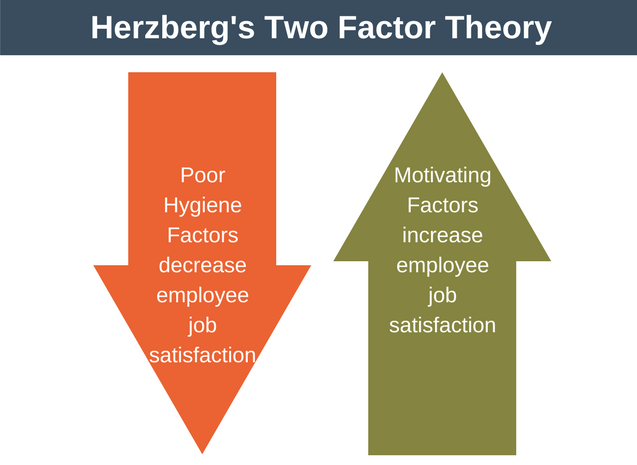 Examples of motivating and hygiene factors are shown in the following diagram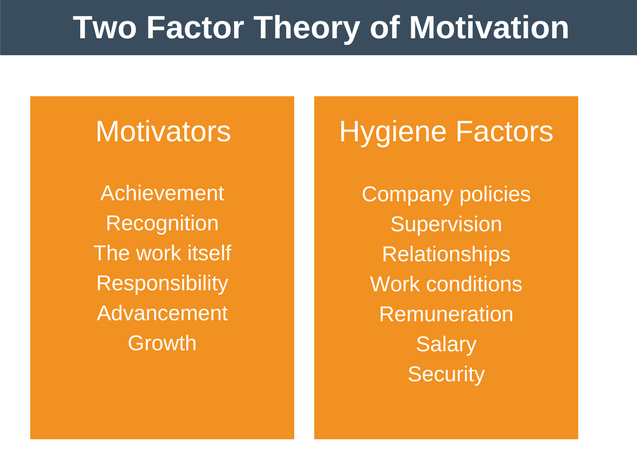 Motivating factors encompass:Achievement: A job should provide a worker a sense of achievement. This will offer a proud feeling of having accomplished something tough however profitable.Recognition: A process ought to offer an employee with praise and popularity of their successes. This popularity must come from both their superiors and their friends.The work itself: The process itself must be exciting, numerous, and provide sufficient of an assignment to keep employees stimulated.Responsibility: Employees must “own” their paintings. They have to hold themselves liable for this finishing touch and not sense as although they're being micromanaged.Advancement: Promotion possibilities need to exist for the worker.Growth: The job should deliver personnel the possibility to analyze new talents. This can appear either on the job or via more formal training. Hygiene factors consist of:Company guidelines: These have to be honest and clean to every worker. They ought to additionally be equivalent to the ones of competition.Supervision: Supervision need to be truthful and suitable. The worker ought to take delivery of as a great deal autonomy as is cheap.Relationships: There need to be no tolerance for bullying or cliques. A wholesome, amiable, and suitable dating have to exist between friends, superiors, and subordinates.Work conditions: Equipment and the operating environment have to be safe, match for cause, and hygienic.Salary: The pay structure must be honest and reasonable. It need to also be aggressive with other businesses inside the same industry.Status: The organization should maintain the status of all employees within the organization. Performing meaningful work can provide a sense of status.Security: It is important that employees feel that their process is cozy and they may be now not below the regular hazard of being laid-off.The Four StatsIn a general sense, there are four states an organization or team can find themselves in when it comes to Two Factor Theory.High Hygiene and High MotivationThis is the ideal situation and the one which every manager should strive for. Here, all employees are motivated and have very few grievances.High Hygiene and Low MotivationIn this situation, employees have few grievances but they are not highly motivated. An example of this situation is where pay and working conditions are competitive but the work isn’t very interesting. Employees are simply there to collect their salary.Low Hygiene and High MotivationIn this situation, employees are highly motivated but they have a lot of grievances. A typical example of this situation is where the work is exciting and really interesting but the pay and conditions are behind competitors in the same industry.Low Hygiene and Low MotivationThis is obviously a bad situation for an organization or team to find itself in. Here, employees aren’t motivated and the hygiene factors are not up to scratch.How to Use the Model?There is a two-step process to use the Two Factor Theory model to increase the motivation of your team.Eliminate job hygiene stressors.Boost job satisfaction.Eliminate Job Hygiene StressorsThe first step to enhancing the inducement of your group is to make certain that the hygiene factors are not inflicting dissatisfaction.Each man or woman will study hygiene elements via their own unique body of reference. Because of this, it’s critical to paintings with every member of your team to apprehend their unique attitude.Some common steps to eliminate hygiene stressors are:Rectify petty and bureaucratic employer guidelines.Ensure every team member feels supported without feeling micromanaged. You can try this by way of the use of servant management or a democratic management fashion.Ensure the everyday running tradition is supportive. No bullying. No cliques. Everyone handled with same respect.Ensure that salaries are competitive inside the industry. Ensure there are not any primary salary disparities between employees doing comparable jobs.To increase activity satisfaction and standing, aim to assemble jobs in this sort of way that each team member unearths their job meaningful.Boost Job SatisfactionOnce you have got eliminated hygiene stressors, the next step is to boost the job pleasure of every crew member. We can try this by means of improving the actual content of the activity itself. Again, a unique approach for every worker may be required.Three strategies which may be used to gain this are:a. Job EnrichmentJob enrichment means enriching a group member’s activity by using giving them extra difficult or complex obligations to perform. These greater complicated responsibilities have to make the process greater exciting.b. Job EnlargementJob enlargement manner giving a crew member a greater diversity of obligations to perform. This range can also make a job more thrilling.Note that with task enlargement the type of responsibilities is elevated, but no longer the difficulty of these duties. If issue accelerated, then that would be job enrichment.c. Employee EmpowermentEmployee empowerment method deligating growing responsibility to each team member. This may be performed by means of slowly increasing the quantity of duty you delegate to an worker.Limitations of the TheorySome common criticisms of Herzberg’s Motivation Theory include:The theory only applies to white collar workers.It doesn’t take an individual’s situation or perception into consideration. We have attempted to address this above by applying the theory at an individual level.The theory focuses on improving employee satisfaction. That doesn’t necessarily translate into increased productivity.There is no objective way to measure employee satisfaction within the theory.Two Factor Theory is subject to bias. For example, when an employee is satisfied they will give themselves credit for that satisfaction. Conversely, when they are dissatisfied they will blame external factors.Q3.	Peter Cappelli and Anna Tavis (2016) in their HBR article ‘The Performance Management Revolution’ argue that focus of Performance Management is shifting from accountability to learning. Critically evaluate main points of the article.The Performance Management Revolution:Microsoft, Google, Gap, Pfizer, Deloitte… these are simply some of the organizations currently leading a motion to de-emphasize and, in many cases, do away with overall performance scores altogether.  They aren’t alone both. It is predicted that multiple-0.33 of agencies are reconsidering the way they do performance control, setting greater emphasis on driving destiny performance in preference to score past performance. Even General Electric, widely recognized for its controversial pressured ranking device lower back in the day, is at the flow. A decade ago, this would have sounded altogether crazy. No rankings? But how do we power overall performance? How will we maintain humans accountable?Mounting evidence is building a case that is difficult to disregard. At the coronary heart of it, many are finding that overall performance management systems are regularly greater centered on the gadget than on actual performance. In a few cases, groups are locating that their systems are genuinely operating towards organizational approach. Further, slicing side studies in neuroscience demonstrates that scores can create a chance reaction in a single’s brain, priming individuals to “prove instead of enhance.” This evidently stifles innovation, collaboration, and boom. Finally, studies indicate scores often do now not correlate with real business results, leaving many to question why they're used.In their Harvard Business Review article, Cappelli and Tavis discuss three business imperatives that are inspiring organizations to drop performance ratings.Developing People – In a good labor market, developing and preserving skills is more important than ever. Appraisals can on occasion overshadow this manner though. Conversations can quick grow to be more about the nuances of a score as opposed to about what it takes to grow. Because of this, many businesses are rolling out systems that sell significant, frequent, and casual remarks.Staying agile – The new technique to overall performance control is likewise much less bulky than approaches of the beyond. For instance, Deloitte estimated that earlier than revamping their approach, they have been spending about 1. Eight million hours each year on overall performance management. Many of those hours revolved across the rating process. In an age of innovation and steady trade, an give up-of-12 months, over-engineered method isn't always bendy sufficient for lots groups. In reaction, there may be an emphasis on simplification to get rid of waste.Promoting teamwork – The traditional approach to overall performance control is inherently targeted on individual accountability. With the upward push in teams, a circulate far from this technique facilitates promote crew-degree overall performance. One of the key outcomes visible in corporations shifting faraway from ratings is accelerated collaboration – because it’s no longer approximately assessment among friends, however alternatively approximately developing as a team.It is important to understand what a large project such changes require. Companies doing this maximum correctly are creating widespread pilot packages, as an example. It may be beneficial to start by means of testing out the brand new system in a low-chance institution together with HR, gathering remarks, after which slowly expanding as the machine evolves. Engagement and purchase-in, especially from senior leadership, ought to also not be underestimatedOf course, revamping one’s overall performance control gadget won't be for all and sundry. The question should now not in reality be, “Should we drop our rating device?” Rather, it need to be, “To what quantity are rankings in service of our enterprise’s strategy and undertaking?” The solution might be unique for everybody. Organizations also are nonetheless grappling with how a “no score” device aligns with their ability to praise overall performance, differentiate high and coffee performers, and keep away from legal problems, to name a few. Further, without skilled and motivated managers, this technique is unlikely to work. In response, many agencies are presenting education to help managers use centered language to evaluate, document, and power performance, presenting them with an outlet (e.G., HR) to talk about performance-primarily based choices. Still, the reality is that many HR strategies revolve around rankings, and as bulky (and every now and then biased) as they may be, rankings provide managers with a procedure to comply with to price performance. Without scores, many conventional, familiar approaches are upended, and exchange can obviously come with resistance. Given these realities, some companies are locating an innovative middle floor wherein they hold, but de-emphasize, scores in trade for a process that offers a greater simplified, conversational-primarily based technique to overall performance control.As Cappelli and Tavis point out, “Performance value determinations wouldn’t be the least famous exercise in commercial enterprise, as they’re extensively believed to be, if something weren’t fundamentally wrong with them.” While many groups have submitted to the truth that overall performance management have to be painful, agencies that have made changes are seeing hopeful effects. For example, after overhauling their system, Cargill determined that ninety% in their personnel stated they “loved” the new machine, and at Google, 87% of personnel stated that they were satisfied with their new gadget. Imagine a world where your employees clearly preferred your overall performance management system… Even if a complete overhaul won't be appropriate, such results may simply inspire you to re-evaluate your approach to overall performance management.Q4	.	Ellis and Saunier in the book chapter ‘’Performance Appraisal: Myth and Reality’’ have stated that a strong performance management process is designed to achieve one (or more) of three basic objectives Drive Results, Build Capability, and Carve up Consequences. Describe characteristics of performance management processes that are intended to achieve mentioned objectives. Discuss the strategies suggested by author for running the gauntlet to a more effective performance management process and creating real value for an organization over the long term.Performance management processesA combination of form, strategies and techniques is used by companies to evaluate their personnel' job performance. The best performance management device consists of numerous factors: activity descriptions, overall performance expectancies, appraisals, disciplinary policies and commendations. Although supervisors and employees alike regularly dread annual performance reviews and value determinations, many overall performance management systems feature well and provide good enough assist for a productive team of workers.Six Strategies of Effective Performance Management:Define and Communicate Company Goals and Performance ObjectivesEmployees cannot meet your performance expectations or company goals if they're not simply mentioned, making this our first step toward effective overall performance control. Sometimes employers aren't as clean as they might be whilst outlining their goals or company targets, and often, personnel do now not come forward to invite comply with-up questions when they're confused or uncertain approximately something. You can outline and description desires by the use of a purpose-monitoring software, developing a chart inside the office, by sending out an email, distributing a flyer for the duration of the office, preserving meetings, or doing every of these things in turn. When you are outlining dreams and targets, repeat the message in order that it sinks in, provide visuals (consisting of an office chart and electronic mail) in order that employees have a reference, and most significantly, hold meetings to check in on development.Utilize Performance Management SoftwareIf you aren't already the usage of a performance management software program, it may be time to take into account trying it out. If you do already use one and it’s now not saving you any time, your group complains approximately it, or it has low employee engagement, it is able to be out of date and in want of an upgrade. Performance management software program can sincerely streamline your performance control strategies, making it vital that you either begin using one or as a minimum start trying to improve.A proper overall performance management software device is one that both offers conventional reviews and 360s, is worker-pleasant, has an smooth-to-use dashboard interface, lets in for quick and actionable reporting and, of direction, fosters worker development. The software program will help both you and your personnel stay on top of things in order that your enterprise is going for walks easily and correctly always. Some useful examples of extra current performance management software program may be found right here.Offer Frequent Performance FeedbackWhile honestly communicating organization and character goals is an essential step for any commercial enterprise, communication by myself isn't going to get you all that far. Your managers will even want to test in with groups and personnel periodically no longer simplest to gauge progress but also to offer remarks.Good performance remarks reinforces robust talent sets and superb behaviors whilst showing possibility areas with a clear course for improvement. This kind of remarks can't wait until HR kicks off an annual assessment cycle. Instead, it have to accept in real time and included into corporation way of life (it ought to additionally begin during the interview method, but this is some other put up for once more). Timely overall performance comments is the first-class manner to confirm your employees and their paintings whilst additionally shaping their paintings efficaciously. If you have a performance software program now, it must be able to help you gather common comments. If no longer, free equipment like Google bureaucracy, survey monkey, or maybe just a simple e-mail request gets you pretty far.Use Peer ReviewsAnother great way to foster effective performance management is to utilize peer reviews, also known as 360-degree reviews.  Again, this is a feature that can be found on most performance management software programs. Peer reviews are useful because they allow coworkers to praise other coworkers and highlight positive aspects of their performance, as well as point out where improvements can be made. This exercise helps employees to work together, build better communication, and assess where they can improve themselves while watching their colleagues. There does need to be some manager or HR oversight into this process, and all peer reviews should be read to ensure that no claims, concerns, praises, or other comments go unnoticed or unaddressed.Preemptive Management and RecognitionOne way to guarantee results inside the administrative center is to enforce rewards and exercise preemptive control. This absolutely means that your employees constantly recognize what is expected of them so there may be never any guesswork or need for outcomes inside the place of business.This starts all people at the same footing, creating a fair gambling field in which expectancies are set and goals are known. Rewards, or incentives, are also an effective manner to show personnel that you care, that you see their efforts and are thrilled with their performance, and which you need them to maintain up the good paintings. In the identical way, having a robust “HR Toolbox” in play that facilitates managers capture slipping personnel early on and provide appropriate comments helps to capture a hassle earlier than it even starts off evolved. In this way, “Preemptive Management” is all approximately speaking along with your personnel and permitting them to realize what's predicted, what isn't, and how to meet the desires that have been set.Set Regular Meetings to Discuss Outcomes and ResultsAlso known as progress reports or progress meetings, setting aside time to meet with your team and seeing how things are going with your set goals and objectives are important for meeting those goals and objectives. These meetings can be held weekly, monthly, or as often as you see fit. Ensure that your team knows that attendance is mandatory. This makes the progress feedback more accurate and allows you to make plans for moving forward. When holding these meetings, be sure to have a clear idea of what you want to cover. 